President Romeo opened the official portion of the meeting at 7 p.m. following half an hour of fellowship.  He informed us that Barb will not be in attendance tonight due to the death of her birth mother.  An expression of sympathy will be arranged by Ingrid.Program:  Following announcements, the regular meeting was closed and club assembly opened.  Director’s Reports as follows:Secretary – Please remember to submit your police checks or declarations as soon as possible.Foundation – Carolyn has a quote for the BBQ and we will need someone with a loading dock for delivery.  Total cost of the unit with cover, tanks etc. is $4,100.  The club needs to give thought to what we want to request from the community fund next year.   MOB had no project last year as it turned out to be too complex.  Collectively we have $35,000 that will be matched by foundation.  There are 2 projects in Guatamala being considered, and Burlington has good links in that area.  One is a water project to provide clean water and the other is a garden project, to teach them to grow vegetables.  More information to come.  District Grant application deadline is February.  Abiola, Romeo and Carolyn attended training recently.  We need to determine if we want to apply for district grant – minimum $2,000 to maximum $15,000.  It must be a service project and time restricted.  Do not need a host club, project can be steered from our club.  Kids Against Hunger – Carolyn to do an evaluation and submit before district will give their matching money.  Unfortunately it has been reported that “Give Some” fundraising seems to be stalling in giving the funds to KAHC.Membership – Madison was absent so no formal report.  Vino pointed out that if members are not coming back, we need to remove them from the website soon or we will have to pay RI for them.  Need to know by Dec. 15 as final membership must be submitted by Dec. 31.  Dues can now be paid online and Rod gets notified when people pay this way.  Madison will be leaving us soon therefore a new membership director will be needed Jan. 1…. Crickets…. Romeo did attend the recent membership summit and came away with some good ideas which he will share in the near future.  Concerns re:  emails going to inactive Friends of Rotary… most of these bounce back and should be deleted from your master list when they do.  Vino would like all emails to go through Club Runner.  Treasurer – Sohail.  Reviewed accounts as of Oct 31 $ 19,700 Balance. Received $6,660 in sponsorship for the auction $700+ from the Sports Hall of Fame. Reminding everyone to pay their membership by Dec 15 at the latest, if not earlier. Cheques for KAH $4,000 and hospital $5,000 have been cashed. Anticipating $27,000 at end of Nov. Sohail has not calculated membership fees to be earned yet.  Community Fund not included in balance from Oct 31. Does not include all the proceeds from the auction – to be finalized by Vino.Budget – Romeo has revised the budget. Presented to the club. Discussed School dictionaries should be self financing and we need need further discussion at the club level. Reviewed the budget – see attached. Need to review donations and Ingrid will be chair for donations as Madison is leaving.  Abiola, Maitland and Sohail willing to be on the committee.  Sohail moves to approve, Ingrid, seconded the motion with the amendments and changes to be reviewed by the donations committee. Meeting locations – Discussed with the Italian club and we may be transitioning to use the club.  Kelseys was considered but it is noisy.  Cost to use CLNH boardroom is $75 per night. Administration – Rebecca was away.  At the latest Board meeting we voted to eliminate committee nights and suggested to hold committee meetings before or after regular meetings. Also looking into more regular social meetings. Fewer meetings were found to be less productive and members not able to keep track of when meetings are held/what is happening in the club.  Website not always up to date. Committees will decide when and where they want to meet if not before or after a meeting. PR – We have had good coverage in the Champion lately with photos of our cheque presentation to the hospital, World Polio day flag raising, cheque presentations to KAHC.   Great article in the Milton Villager, November edition. Kirsti needs to share Milton Villager article to website/facebook. Need to thank Milton Villager. PETS – Rebecca will be registeringPast President Ingrid – Also participates on the board of the Lowville festival. Festival is looking for  electrical cords. Considering donating the electrical cords left over  from the Wingfest in exchange for the exclusive rights to be the vendor/BBQ at the Lowville festival.  Discussion ensued regarding the value of the cords and the potential of selling them to the Optimist club.  Suggesting we review options, initial costs. Ries will review with the optomists and Ingrid with the festival. Dance – Gala proceeds to go towards the hospital. Kirsti has volunteered to co-chair with Rebecca. Committee will be meeting Dec 11.  Venue, band, caterer and auction booked. Committee to explore other ideas to raise funds and have fun at the event.  Kirsti encouraged all interested to join the committeeMaitland would like to thank Rob, Ingrid and Darcy for helping out with the Gourmet dinner this past weekend. This will be Maitlands last time doing this event for the gala. It was suggested to use the BBQ for 50 that was donated by Scooter’s catering and auction it off at the gala. Ries will review with Scott. Web auction- Vino gave a general   overview review. Sponsors $6660 this year- Thanks to Ries’ exemplary work. 256 items this year, only 11 items not sold.  Value of $21000 in items a little lower than last year. Revenue about the same as last year – this year $11600.  Overall estimating $14.5-15 000. Final numbers to be tallied and will be presented to the club at a later date. Some items came in after the auction startedSanta Claus parade – Need Rotary member to participate in the planning.  Sohail and Kirsti considering taking this onOutbound students - Sydney in Brazil is doing very well. Has had a few issues with host family but this has been addressed in Brazil. Having a great time overall.  Katie in Japan is also having “the time of her life”. First host family did a lot with her. Tree planting – Rob Rubino chairing this and was advised to contact District re guidelines Goals, rules and regulations. . District want this as a unique opportunity to involve the community and municipality. Grants for trees are available from the town and the province.   Need to work with district. . District has some requirements. Slated for Earth day. April 22 (Day after our Gala!) Rob has concerns re cost but will follow up. District will help with promoting. Youth exchange – General discussion re lack of applicants for 2018/2019. ? Have we been out in the schools yet?  Need to have a Rotarian Family to take the student first. Have 2 non-Rotarian families lined up.  Vino suggesting to skip it this year.   Rebecca had indicated she could take a girl but not willing to take a boy. Need to send out an all member request to host.  This will be discussed further at a future meeting Club Assembly closed! Instant 50/50 – Rob Rubino-  walked away with the princely sum of $8Cumulative 50/50- Pot is now $114 – Abiola won but the white marble remained elusiveChristmas Party at Rebecca’s Dec 15. Gift Exchange $15-20, pot luck. Email to follow. S.A.A: No SAA this eveningPlease check the dates to note below, and as always, your speaker recommendations are appreciated.  We have lots of open dates coming up in the new year.  Dates to Note:  Friday Dec. 15 – Christmas Party at Rebecca’s Office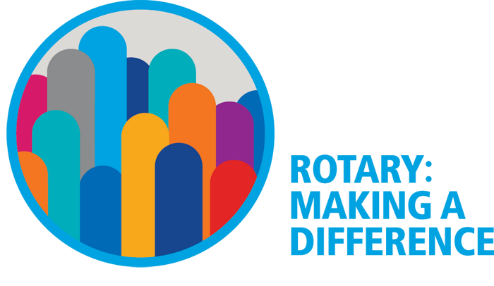 To unsubscribe from this newsletter, email Rebecca at earlyfuneralhome@cogeco.netTEAMSTeam OneCaptain – Rod McLachlan				Dec. 2017 and Jan. and Feb. 2018Rubina  AliNicole SylvesterMargaret HamiltonCarolyn KeyworthSyed RazaMadison TwoseTeam TwoCaptain – Vino Khimasia				March, April, May 2018Ries BoersKirsti FryJohn LintackRob RubinoMaitland SpencerAbiola AkinbiTeam ThreeCaptain – Rebecca Hunter				January 2017	Sept. Oct. and Nov. 2017Bill HamiltonSohail NaseerBarb Saxby Emmanuel MensahRick SaxbyEach team is responsible for setting up the room (this includes bringing a snack of some description to go along with our wine.  You will be reimbursed within reason.), providing a greeter, someone to say Grace, someone to lead O Canada, someone to introduce and thank the speaker and to provide suggested speakers to Rebecca for the weeks that she lets you know one is needed.